Nyt. szám:          /2018.A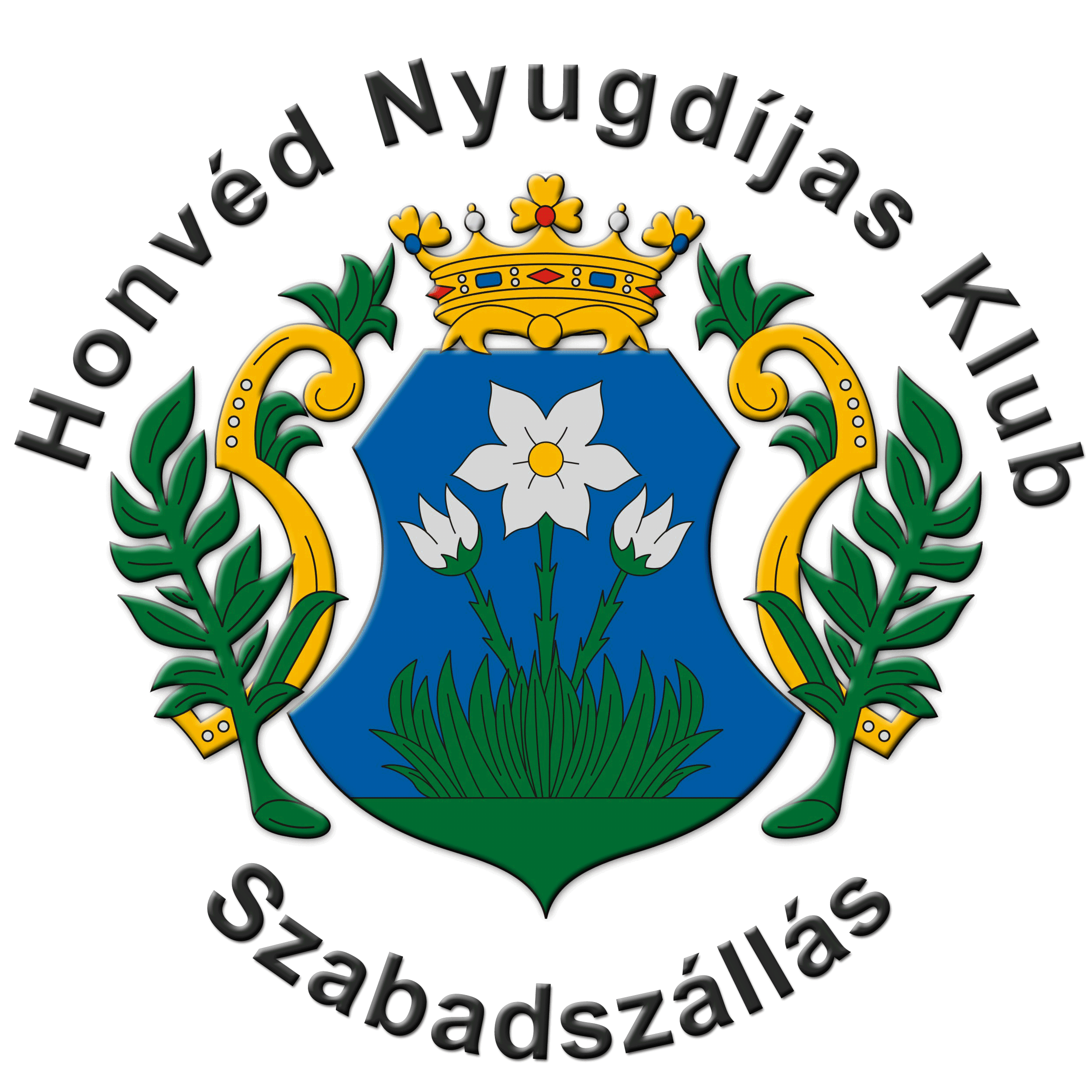 	elnökségének terve a 2018. évi gazdálkodásraA Honvéd Nyugdíjas Klub 2018. évre vonatkozó gazdálkodását, így annak tervezését is alapvetően az egyesülési jogról, a közhasznú jogállásról, valamint a civil szervezetek működéséről és támogatásáról szóló 2011. évi CLXXV. törvény (Civil törvény), a civil szervezetek gazdálkodása, az adománygyűjtés és a közhasznúság egyes kérdéseiről szóló 350/2011. (XII. 30.) Korm. rendelet és a közérdekű önkéntes tevékenységről szóló 2005. évi LXXXVIII. törvény, valamint a számviteli törvény szerinti egyes egyéb szervezetek beszámoló készítési és könyvvezetési kötelezettségének sajátosságairól szóló 479/2016. (XII. 28.) Kormányrendelet előírásai határozzák meg.A pénzügyi terv az Egyesület január 1-i létszámadatai, a klub rendezvénytervében megfogalmazott fontosabb rendezvények, azok várható létszámai, és a nagy valószínűséggel teljesíthető bevételek figyelembe vételével került összeállításra. Meghatározó elvként alkalmazta az Egyesület elnöksége, hogy a jelentősebb rendezési költséggel, vendéglátással járó programok csak úgy tervezhetők és bonyolíthatók le, ha garantálható a ráfizetés elkerülése. Ennek érdekében minden jelentősebb rendezvény előkészítése időszakában az elnökség szervező bizottságot jelöl ki, melynek tevékenysége a rendezvénnyel kapcsolatos elszámolás befejezéséig tart.A bevételek tervezése során biztos bevételi forrásként lett figyelembe véve a tagdíjakból befolyó bevétel, de a vezetőség nagy hangsúlyt fektet a támogatásként tervezett bevételek, valamint a pályázatok eredményeként realizálható bevételek teljesítésére is. A jelenleg ismert kiírások alapján eddig két pályázat került benyújtásra a Nemzeti Együttműködési Alaphoz az egyesület működésének támogatása, illetve szakmai feladatai eredményes végrehajtásának támogatása érdekében.A terv összeállítása időszakában az elnökség 100 eFt pályázatból származó forrással számolt. Abban az esetben, ha nem nyer az Egyesület pályázati forrást, illetve, ha a tervezettől több forrást ítélnek meg részére, a feladatokat és a költségvetést is újra kell tervezni.A tervezett bevételeink részleteiben:2017-ben kiemelt hangsúlyt fektet az elnökség az Egyesület fő programjai (XIV. Szabadszállás Helyőrségi Honvédtalálkozó és ezzel párhuzamosan az MN 7038 megalakulása 60. és a Gépjárműtechnikai Honvéd Szakközépiskola felszámolásának 20. évfordulója, az V. Strázsa Honvéd Teljesítménytúra és az „évszakos” túrák stb.) körültekintő előkészítésére, a gazdaságosság és a tartalom közötti összhang megteremtésére, azok zavartalan lebonyolítására.Ebben az évben is megkülönböztetett figyelmet fordít az Egyesület az anyagilag rászorult, illetve a megromlott egészségű tagokkal az aktív kapcsolat kialakítására és fenntartására, támogatási lehetőségek és források felkutatására.Hagyományápolási feladataink között kellő forrást biztosítunk a Hunyadi Mátyás Helyőrségi Gyűjtemény anyagainak rendezésére, tervszerű bővítésére, a Szabadszállás Várostól megkapott 2. szint „belakására”. Pályázati forrás biztosítottsága esetén be kell fejezni a meglévő túraútvonalak jelzéseinek megkezdett felújítását, az adminisztratív feladatok megkönnyítése érdekében hosszú évek óta tervezett számítástechnikai eszközök beszerzését. A teljesítménytúrák és túrák levezetési tervei létrehozásának, a rendezvények lebonyolításának megkönnyítése érdekében körültekintően ki kell használni a 2017-ben elkészült „tourdash” rendszer által biztosított lehetőségeket.Be kell fejezni a gazdálkodási bizottság kidolgozás alatt lévő működési utasítását, ki kell alakítani a több bizottsággal való együttműködés rendjét.Az Egyesület elnökségének, gazdálkodási- és pénzügyi ellenőrző bizottságának napra kész információkkal kell rendelkezni a Számviteli Politika előírásait befolyásoló szabályzók módosulását tekintve, szükség esetén a javaslatot kell tenni a szabályzat módosítására.A gazdálkodási bizottságnak fel kell dolgozni a Magyar Honvédségtől kedvezményes térítéssel igénybe vett szállítóeszközök térítési díjának elszámolását, javaslatot kell tenni annak Egyesületünknél történő alkalmazására.A gazdálkodási bizottságnak fel kell dolgozni az Egyesület részére más szervezet által biztosított „költségtámogatás” (meghatározott összeg felhasználása az Egyesület érdekében, de a felhasználás elszámolása a támogató szervezetnél történik) szabályos nyilvántartásának, elszámolásának rendjét, javaslatot kell tenni annak bevezetésére.A pénzügyi források felhasználása során folyamatosan szem előtt kell tartani, hogy az év végi zárókészlet indokolatlanul ne csökkenjen a tervezett szint értéke alá.Tervezett kiadásaink részleteiben:Szabadszállás, 2018. február           -n.	Farkas Zoltán ny. mk. alezredes	       elnökKészült: 1 példánybanEgy példány: 4 lapKészítette: Buza VinceKapja: IrattárSokszorosítva: 8 példánybanEgy soksz példány: 2 lapKapják: 1-7 példány: elnökségi tagok	  8. példány: PEB elnök	HONVÉD NYUGDÍJAS KLUB. számú példánySZABADSZÁLLÁSTsz.Megnevezés2017-ban realizálva (Ft)2018-re tervezve (Ft)%Megjegyzés 1Nyitó készlet (pénztár, folyószámla)476 770391 021613Tagdíjak327 350406 6401244Támogatások (BEOSZ, Önkormányzat, HKIKNYP, BEOSZ)297 924330 0001115Pályázati forrás (NEA-NO-17-M-0777 és NEA-NO-18-M-0080)500 000100 000206Pénzügyi bevétel2 0512 000987Egyéb befizetések (regisztrációs-, nevezési díjak, útiköltség hozzájárulás, póló és étkezések díja a sport- és túrarendezvényeken)1 138 9101 100 00097ÖsszesenÖsszesen2 743 0052 229 66181Tsz.Megnevezés2017-ben realizálva (Ft)2018-ra tervezve (Ft)%1Eszközök üzemeltetése (karbantartó, tisztogató anyag, egyéb fogyóanyag beszerzés, terem bérlet bérlet)166 685148 000892Adminisztráció költségei197 627125 000633PR., marketing kommunikációs ktg. (hirdetés, reklám, plakát, meghívó, honlap, szórólap, roll-up)145 890125 000864Szervezet és humánerőforrás szervezés (szakkönyv, újság)21 58550 000235Szállás, utazás, kiküldetés169 145180 000106Tsz.Megnevezés2017-ben realizálva (Ft)2018-ra tervezve (Ft)%6Munka-, védő ruházat, védőfelszerelés (túrázók részére póló, védőkesztyű)221 734110 000508Rendezvény, vendéglátás (közgyűlés, ünnepség, sport és túra rendezvények során a tagoknak nyújtott támogatás)400 232300 000759Nőnapi, idős napi, kegyeleti és évfordulós köszöntés424 500240 0005610Sport-, túra rendezvényre frissítő, tápanyag kiegészítő, élelmiszer vásárlás243 981200 0008211Egyéb fogyóanyag194 24390 0004612Tagdíj, regisztrációs díj, nevezési díj, pályázati díj, belépő195 550195 00010013Anyagi kiadások összesen2 381 1721 763 0007414Tárgyi eszközök, immateriális javak összesen:70 802 100 00014115Kiadás mindösszesen2 451 9741 863 00076ZÁRÓ EGYENLEG291 031366 661126